Adición al documento: Cuestiones planteadas por los Grupos de Trabajo TécnicoDocumento preparado por la Oficina de la UniónDescargo de responsabilidad: el presente documento no constituye un documento de política u orientación de la UPOV	Esta adición tiene por objeto exponer las cuestiones planteadas en las sesiones de 2019 del Grupo de Trabajo Técnico sobre Automatización y Programas Informáticos (TWC) y el Grupo de Trabajo sobre Técnicas Bioquímicas y Moleculares, y Perfiles de ADN en particular (BMT) que no se incluyeron de manera explícita en ningún punto del orden del día.Evaluación de la homogeneidad sobre la base de las plantas fuera de tipo	El TWC examinó el documento TWC/37/5 “Risks associated with assessment of uniformity by off-types on the basis of more than one growing cycle” (Riesgos asociados a la evaluación de la homogeneidad sobre la base de las plantas fuera de tipo mediante la observación de más de un ciclo de cultivo) (véanse los párrafos 11 a 16 del documento TWC/37/12 “Report” (Informe)).	El TWC asistió a una ponencia sobre “Evaluación de la homogeneidad sobre la base de las plantas fuera de tipo: calculador del número de plantas fuera de tipo y los riesgos". Esta ponencia se reproduce en el Anexo I del documento TWC/37/5.	El TWC tomó nota de que se ha desarrollado un programa informático en Excel para calcular el número de plantas fuera de tipo y los riesgos asociados a la evaluación de la homogeneidad de las plantas fuera de tipo sobre la base de más de un ciclo de cultivo, que se expone en el Anexo II del documento TWC/37/5. 	El TWC acogió con satisfacción la disponibilidad del programa informático que permite determinar el número máximo de plantas fuera de tipo, ya sea cuando la probabilidad de aceptación se aplica a cada ciclo por separado o al examen de dos ciclos agrupados.	El TWC convino en proponer que se añada una frase al documento TGP/8 para explicar que se dispone de un programa informático para calcular el número de plantas fuera de tipo para varios ciclos de cultivo agrupados.	El TWC convino en proponer que el programa informático se pueda descargar desde el sitio web de la UPOV. Experiencia en el uso de dos lugares de ensayo en un año para las decisiones sobre DHE	El TWC examinó el documento TWC/37/10 y asistió a una ponencia sobre “Experiencia en el uso de dos lugares de ensayo en un año para las decisiones sobre DHE” a cargo de un experto de Francia. Esta ponencia se reproduce en el Anexo del documento TWC/37/10 (véanse los párrafos 17 y 18 del documento TWC/37/12 “Report”).	El TWC tomó nota de que las descripciones de variedades se generaron con información de un solo lugar de ensayo. 	El TWC recordó que, cuando dos ciclos de cultivo se realizan en un mismo año y simultáneamente, se necesita una distancia suficiente o una diferencia suficiente entre las condiciones de cultivo de dos lugares de ensayo para cumplir los requisitos de independencia. Desarrollo e innovación en materia de instrumentos de examen DHE	El TWC examinó el documento TWC/37/9 y asistió a una ponencia sobre “Desarrollo e innovación en materia de instrumentos de examen DHE” a cargo de un experto de China. Esta ponencia se reproduce en el Anexo del documento TWC/37/9 (véanse los párrafos 19 y 20 del documento TWC/37/12 “Report”).	El TWC recordó que pueden utilizarse los documentos UPOV/INF/16 “Programas informáticos para intercambio” y UPOV/INF/22 “Programas informáticos y equipos utilizados por los miembros de la Unión” para difundir información sobre las novedades comunicadas por China, si procede.Servicios en línea prestados por la UPOV	El TWC examinó el documento TWC/37/4 “Web services provided by UPOV” (Servicios en línea prestados por la UPOV) y tomó nota de la disponibilidad de servicios en línea para transmitir solicitudes entre UPOV PRISMA y las oficinas de protección de las obtenciones vegetales y, también, tomó nota de las modificaciones que se prevé introducir en el futuro en relación con la base de datos GENIE (véase el párrafo 57 del documento TWC/37/12 “Report”).Un programa informático para el análisis estadístico: DUS Excel	El TWC examinó el documento TWC/37/8 y asistió a una ponencia a cargo de un experto de China titulada “Un programa informático para el análisis estadístico: DUS Excel”. Esta ponencia se reproduce en el Anexo del documento TWC/37/8 (véanse los párrafos 104 y 106 del documento TWC/37/12 “Report”).	El TWC analizó la validación del programa informático presentado. Recordó el ejercicio anterior en el que se compararon los resultados obtenidos con el programa informático de China y otros programas informáticos utilizados por los participantes del TWC. El TWC tomó nota del ofrecimiento del Reino Unido de proporcionar un conjunto de datos comunes a China, Francia y Kenya, a efectos de comparar los resultados de los procedimientos COYD y COYU obtenidos con diferentes programas informáticos. 	El TWC tomó nota del ofrecimiento de China de poner el programa informático a disposición de otros miembros de la UPOV. El TWC también tomó nota de que la interfaz de usuario está disponible en chino y en inglés, mientras que el manual del usuario se ha publicado únicamente en chino. Además, el TWC tomó nota del ofrecimiento de los Estados Unidos de América de traducir una descripción breve del sistema para evaluar el interés en que se traduzca todo el manual del usuario.Creación de una base de datos con información sobre marcadores moleculares para la gestión de las colecciones de variedades	El TWC examinó el documento TWC/37/6 y asistió a una ponencia a cargo de un experto de China titulada “Sistema de gestión de bases de datos de huellas fitogenéticas”. Esta ponencia se reproduce en el Anexo del documento TWC/37/6 (véase el párrafo 113 del documento TWC/37/12 “Report”).[Fin del documento]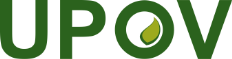 SUnión Internacional para la Protección de las Obtenciones VegetalesComité TécnicoQuincuagésima quinta sesión
Ginebra, 28 y 29 de octubre de 2019TC/55/3 Add.Original: InglésFecha: 21 de octubre de 2019